Τα adidas Originals και ο KANYE WEST παρουσιάζουν τα νέα YEEZY BOOST 350 V2 Core Black / RedΜετά την παρουσίαση του YEEZY BOOST 350 V2 το 2016, το πρώτο λανσάρισμα της σειράς adidas + KANYE WEST για το 2017 είναι γεγονός. Το YEEZY BOOST 350 V2 επιστρέφει σε αποχρώσεις του μαύρου και του κόκκινου, ενώ θα είναι διαθέσιμο και σε παιδικά νούμερα.Το επάνω μέρος του νέου YEEZY BOOST 350 V2 διαθέτει μαύρο Primeknit ενώ η επιγραφή ‘SPLY-350’ στο πλάι γράφεται με έντονα κόκκινα γράμματα που αποτυπώνονται ανάποδα, σαν να αντανακλώνται σε καθρέφτη. Ιδιαίτερες ραφές στο κέντρο καθώς και η επαναφορά για πρώτη φορά στο YEEZY BOOST 350 V2 του χαρακτηριστικού heel tab στο πίσω μέρος της φτέρνας που συναντούσαμε στα πρώτα μοντέλα YEEZY, δημιουργούν για ακόμα μια φορά ένα μοναδικό design που ανταποκρίνεται στη φήμη του πιο περιζήτητου sneaker στον πλανήτη.Στην adult version, μια ημιδιαφανής λαστιχένια εξωτερική σόλα και πλαϊνά από TPU, δημιουργούν ένα εντυπωσιακό αποτέλεσμα και προσφέρουν παράλληλα κορυφαία πρόσφυση. Η μεσαία σόλα του YEEZY BOOST 350 V2 ενσωματώνει την πρωτοποριακή τεχνολογία BOOST™ της adidas, δημιουργώντας μία σόλα ανθεκτική που απορροφά τους κραδασμούς και προσαρμόζεται στο πάτημα του ποδιού, σε κάθε βήμα. Η infant version  διαθέτει μια ανθεκτική λαστιχένια εξωτερική σόλα και μεσαία σόλα με τεχνολογία BOOST, προσφέροντας υψηλή πρόσφυση και άνεση. Τα YEEZY BOOST 350 V2 θα είναι διαθέσιμα στις 11 Φεβρουαρίου στα: Phat Soles (Μεταξά 27-29, Γλυφάδα), Simple Caractere (Κυριαζή 23, Κηφισιά) και DeviceOne (Παύλου Μελά 38, Θεσσαλονίκη).http://www.adidas.com/KANYE#YEEZYBOOST#adidasOriginals@adidasOriginals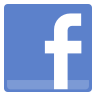 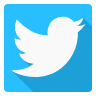 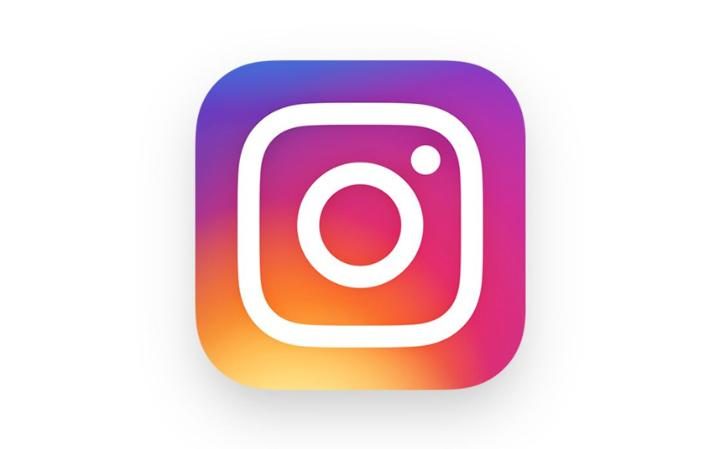 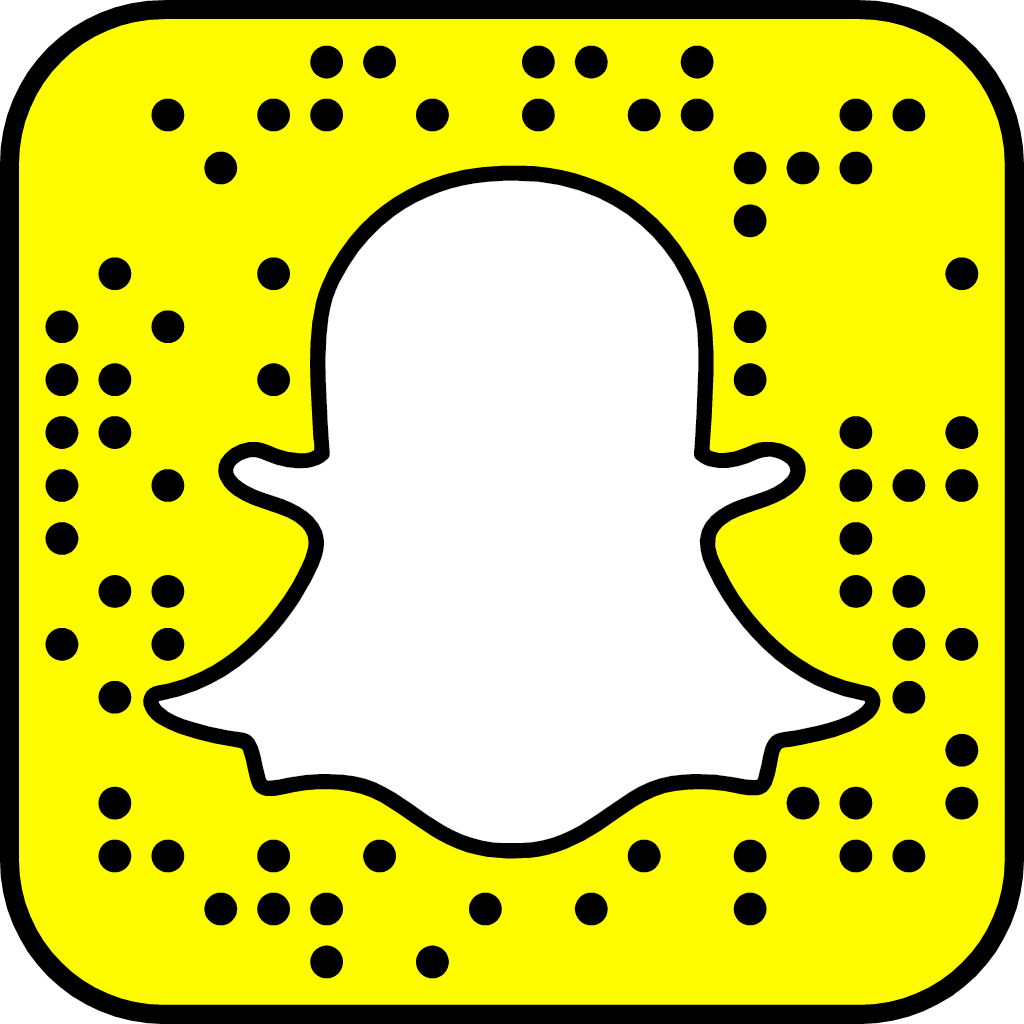 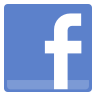 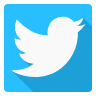 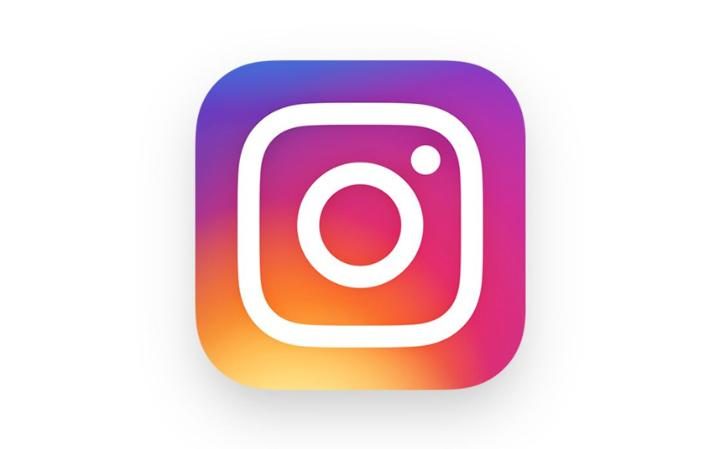 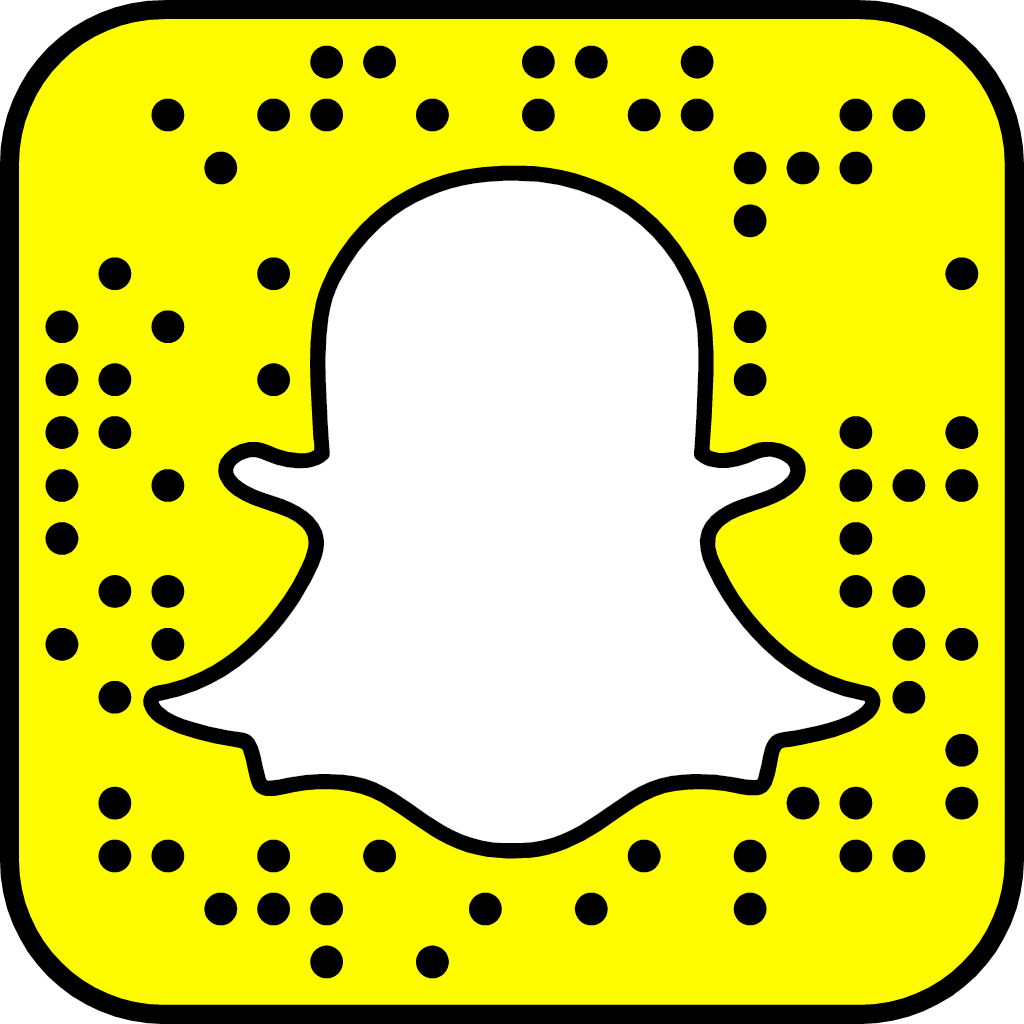 